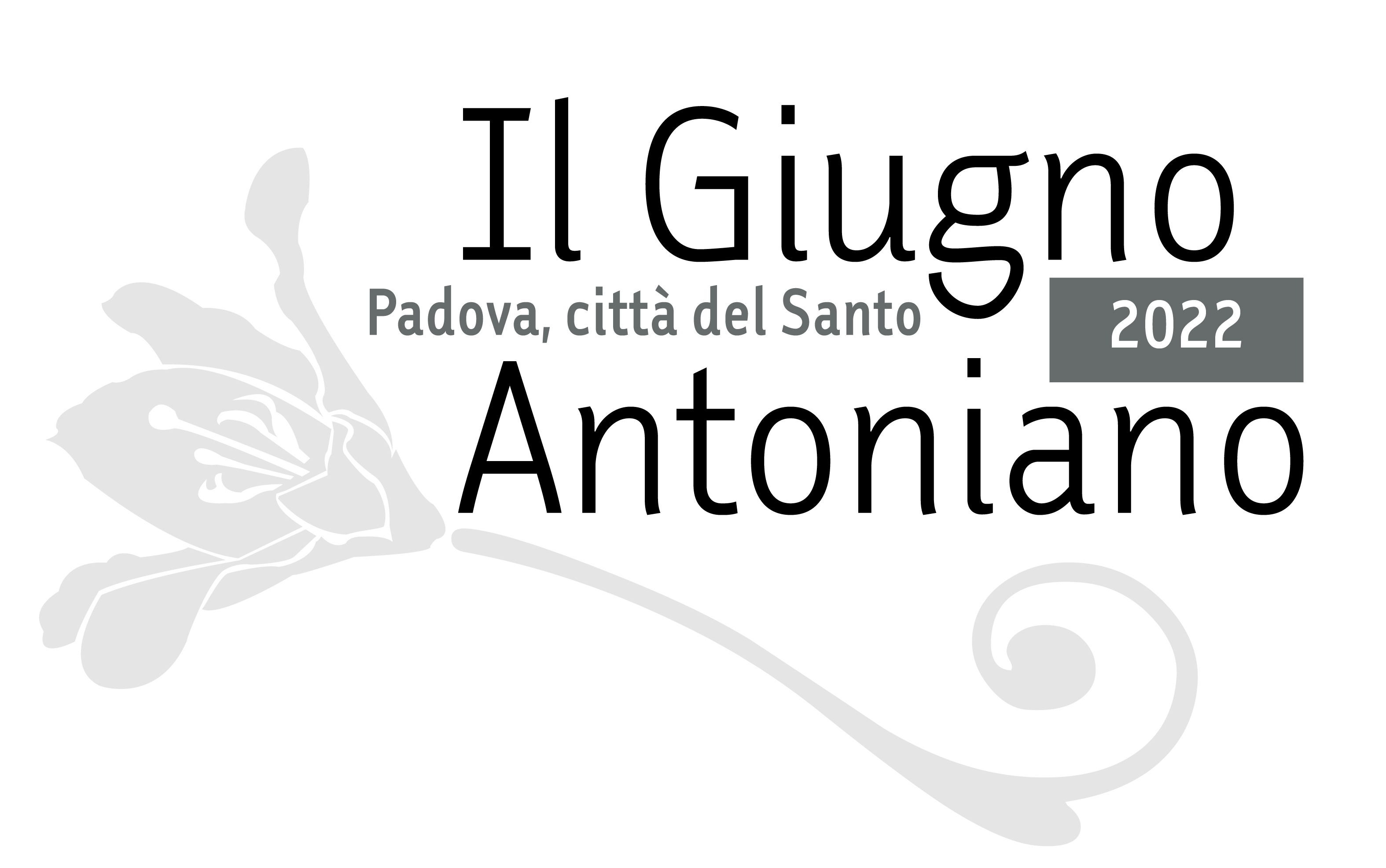 TREDICINA, SOLENNITÀ DEL 13 GIUGNO E MOMENTI SPIRITUALISabato 28 maggio, dalle ore 21.00 a mezzanotte 
Basilica di S. Antonio e sagratoNotte di Miracoli, la "Tredicina dei Giovani"Veglia, adorazione ed evangelizzazione di strada.Da mercoledì 1 giugno, ore 18.45, fino a domenica 9 ottobreBasilica di S. Antonio, Cappella delle ReliquieCon Gesù tra le bracciaOstensione della “Tavola di Camposampiero”, giaciglio di Sant'Antonio.La sacra reliquia restaurata resterà esposta al Santo fino al 9 ottobre.Dal 31 maggio al 12 giugno, vari orari Basilica di S. AntonioLa Tredicina di sant’AntonioPellegrinaggi dalle Diocesi del Venetomartedì 31 maggio, ore 18.00 Arciconfraternite e associazioni della Basilicamercoledì 1 giugno, ore 18.00 Diocesi di Belluno-Feltregiovedì 2 giugno, ore 12.00 Comunità Filippina del Triveneto; ore 18.00 Istituti di Vita Consacrata e Seminarivenerdì 3 giugno, ore 18.00 Diocesi di Adria-Rovigosabato 4 giugno, ore 18.00 Movimento di Comunione e Liberazionedomenica 5 giugno, ore 12.15 S. Messa Comunità dei Migranti; ore 18.00 Aggregazioni Ecclesiali e Laicalilunedì 6 giugno, ore 11.00 Centri diurni persone con disabilità; ore 18.00 Diocesi di Veronamartedì 7 giugno, ore 18.00 Diocesi di Trevisomercoledì 8 giugno, ore 18.00 Diocesi di Chioggiagiovedì 9 giugno, ore 18.00 Diocesi di Vittorio Venetovenerdì 10 giugno, ore 18.00 Diocesi di Vicenzasabato 11 giugno, ore 11.30 Processione dei Crocifissi dalla Basilica di S. Giustina alla Basilica del Santo, a seguire S. Messa per i “Portatori di Cristo”; ore 16.00 Pellegrinaggio UNITALSI; ore 18.00 Vicariati Diocesi di Padovadomenica 12 giugno, ore 12.15 S. Messa bilingue Italiano – Inglese; ore 18.00 Capitolo della CattedraleLunedì 13 giugno, ore 5.30 - 22.30 (apertura basilica)Basilica di S. AntonioSolennità di Sant’Antonio di PadovaOrari Sante Messe: 6.00; 7.00; 8.00; 9.00; 10.00; 11.00; 12.15; 15.30; 17.00; 19.00; 21.00. In particolare:ore 10.00 S. Messa per gli Associati al «Messaggero di sant’Antonio», presiede S.E. Mons. Fabio Dal Cin, Delegato Pontificio;ore 11.00 S. Messa Pontificale, presiede S.E. Mons. Claudio Cipolla, Vescovo di Padova;ore 17.00 S. Messa Solenne, presiede P. Roberto Brandinelli, Ministro Provinciale dei Frati Minori Conventuali. A seguire Processione con la Statua e le sacre Reliquie del Santo.Su www.13giugno.org tutte le informazioni sulle dirette televisive, streaming web e social delle S. Messe.Domenica 19 giugno, ore 12.15Basilica di S.  Antonio Pellegrinaggio della Comunità EritreaAnnuale pellegrinaggio dei fedeli della Comunità Eritrea in Italia.Sabato 25 giugno, ore 18.00 Basilica di S. AntonioSant’Antonio casamenteiroS. Messa con benedizione per quanti cercano un senso alla vita, la propria strada, l’anima gemella.Contatti stampaGiugno AntonianoUfficio stampa Messaggero di sant’Antonio - Alessandra SgarbossaTel. 049-8225926 - Mob. 380-2038621 - ufficiostampa@santantonio.orgTredicina e Solennità del SantoStudio Cristina Sartori Press - Cristina SartoriMob. 348-0051314 - studiocristinasartoripress@gmail.com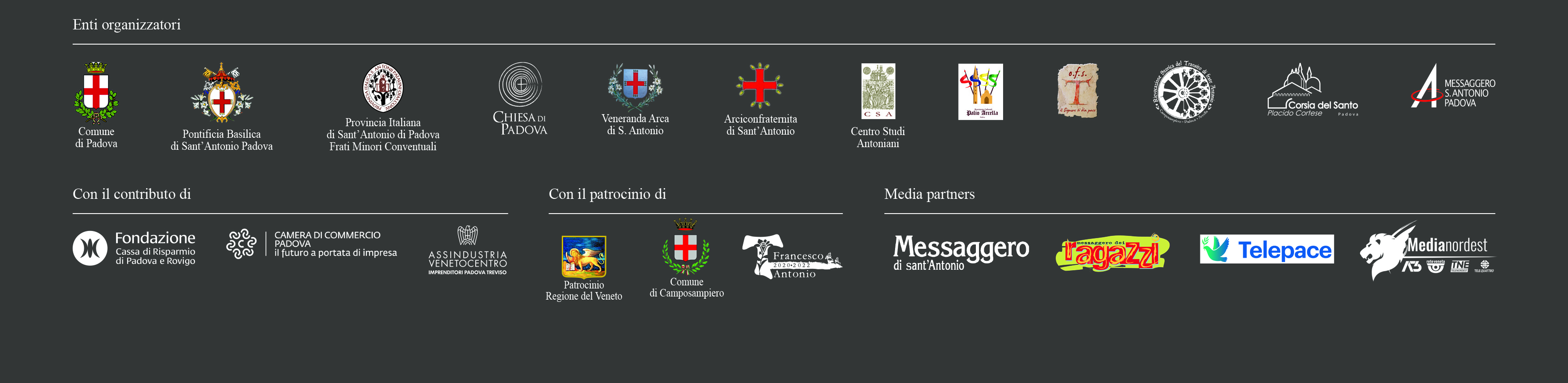 